Al Magnifico RettoreRICHIESTA DIPLOMA DI ABILITAZIONEMatr.  	Il/La sottoscritto/acognome 	nome  	nato/a a 	il  	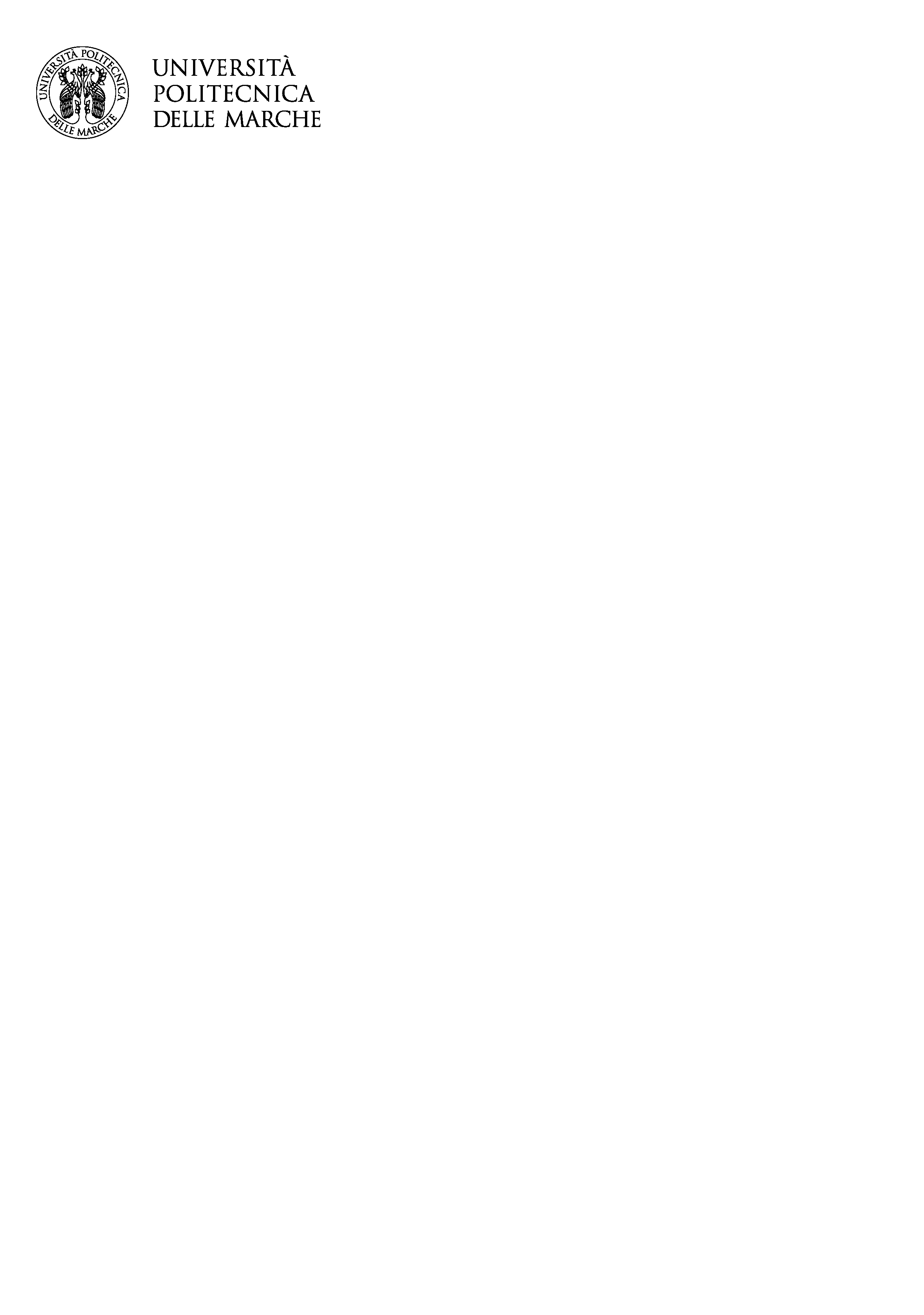 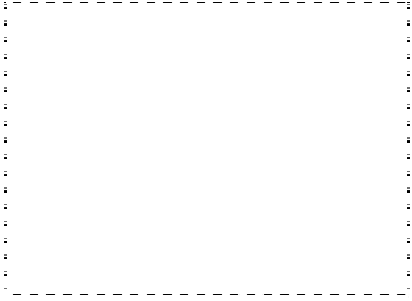 residente a 	prov.  	indirizzo 	n° 	cap  	cell. 	e-mail  	abilitato/a 	nella   □ 1^  o   □ 2^ sessione dell’anno  	CHIEDEche gli venga rilasciato il diploma originale di Abilitazione alla professione di  	ALLEGA:ricevuta del versamento contributo costo Diploma di Abilitazione pari a € 50,00 per gli abilitati a partire dalla seconda sessione 2010, ovvero pari a € 26,00 per gli abilitati fino alla prima sessione 2010, effettuato  con PagoPa scaricabile dall’Area riservata o in alternativa accedere al sito di Ateneo https://www.univpm.it/Entra/Portale_dei_Pagamenti e scegliere la modalità “Pagamento  Spontaneo”. Nello spazio “Causale” inserire la stessa indicata nel “Motivo pagamento”ricevuta del versamento di € 16,00 relativo all’imposta di bollo assolta in maniera virtuale da effettuarsi con la modalità sopra indicata “Pagamento Spontaneo”ricevuta del pagamento una-tantum di € 103,00 corrispondente alla tassa di abilitazione all’esercizio della professione pagabile tramite il sistema Mpay - Marche payment - sistema di gestione dei pagamenti elettronici pagoPA, avendo cura di indicare nella causale "TAEP Regione Marche" (per le modalità operative del versamento si rimanda al sito https://www.regione.marche.it/Regione-Utile/Finanze-e-Tributi/Tributi-regionali/Tassa-per-labilitazione-della-professione#Pagamento). Se laureato presso altra Sede, in altra Regione, chiedere importo e modalità di versamento presso la Segreteria della propria Universitàcopia di un documento d’identità in caso di spedizione del presente modulo.DATA 		FIRMA  	